КРАТКАЯ ВЕРСИЯОО «Институт политики развития» (ИПР) объявляет конкурс на закупку услуг консультанта по закупкамИПР выполняет различные международные проекты и программы в КР, сотрудничает с различными международными организациями и иными партнерами по развитию. В рамках указанной деятельности ИПР осуществляет закупки, руководствуясь процедурами, соответствующими законодательству КР, требованиям доноров и лучшей практике закупок. С учетом изложенного, ИПР нуждается в услугах консультанта по закупкам. Подробные требования и объем услуг консультанта можно найти здесь: http://dpi.kg/ru/about/tenders/full/253.html Квалификационные требованиявысшее образование;не менее 5 лет опыта работы в сфере закупок в международных организациях, проектах и программах развития, включая отделы реализации проектов в государственных органах;хорошие знания политик и процедур в области закупок международных организаций, проектов и программ развития (знание политик и процедур по закупам USAID или Всемирного банка является преимуществом);опыт работы в области логистики товаров;опыт работы по составлению договоров (контрактов) с поставщиками товаров и услуг;знание и понимание всех аспектов, связанных с осуществлением закупок;свободное владение русским языком, письменным и устным;владение персональным компьютером (Word, Excel, орг. техникой и прочее).Процесс участия в конкурсе. Подробное резюме, включая ссылки и контакты последних работодателей или заказчиков, рекомендательные письма (по желанию) и коммерческое предложение, включающее обоснованную дневную ставку оплаты услуг консультанта, необходимо выслать по адресу электронной почты: makhmatova@dpi.kg до 18.00 ч. 21 октября 2022 года с пометкой «Консультант по закупкам».ПОЛНАЯ ВЕРСИЯОБЪЯВЛЕНИЕ  о закупке услуг консультанта по закупкам Общественного объединения «Институт политики развития»ПреамбулаОбщественное объединение «Институт политики развития» (далее – ИПР) – это некоммерческая организация, действующая на основании Устава. Основными целями ИПР являются:содействие становлению и развитию местного самоуправления;содействие органам государственной власти и органам местного самоуправления в совершенствовании процессов управления;развитие демократического гражданского общества путем оказания органам государственного управления, органам местного самоуправления, неправительственным и международным организациям, а также местным сообществам услуг;проведения независимой экспертизы в различных сферах управления и дача экспертных рекомендаций.Основными направлениями деятельности ИПР являются:повышение качества государственного и муниципального управления;консультирование органов государственного и муниципального управления, образовательных учреждений и иных организаций в деле подготовки специалистов государственных, муниципальных и негосударственных учреждений и организаций, а также переподготовка и повышение их квалификации;организация    учебных   центров    и    учебно-просветительской   и    консультационной деятельности, оказание услуг дополнительного образования для граждан и организаций по направлениям деятельности Института;взаимодействие и сотрудничество с физическими и юридическими лицами, в том числе иностранными организациями, по реализации различных проектов и программ развития;создание и развитие информационно-коммуникационных сетей общего пользования;оказание правовой помощи государственным органам, органам местного самоуправления, иным организациям, а также местному сообществу, проведение правовой экспертизы проектов нормативных правовых актов и иных документов.ИПР выполняет различные международные проекты и программы в КР, сотрудничает с различными международными организациями и иными партнерами по развитию. В рамках указанной деятельности ИПР проводит закупки, руководствуясь процедурами, соответствующими законодательству КР, требованиям доноров и лучшей практике в этой сфере. С учетом изложенного, ИПР закупает услуги консультанта по закупкам.Цель и задачи получения услугиЦелью получения услуги является осуществление в установленном порядке регулярных закупок ИПР.Период представления услуг1 (один) год с момента заключения договора (предварительно с 1 ноября 2022 года по 31 октября 2023 года) с возможностью дальнейшего продления договора при условии надлежащего оказания указанных услуг.  Периодичность выплатОплата услуг, предоставленных в рамках настоящего Технического задания, осуществляется на основе табеля учета времени оказания услуг в течение 5 рабочих дней с момента подписания сторонами соответствующего акта на ежемесячной основе. Продукты1. Документы о надлежаще проведенных закупках.Подотчетность Настоящее техническое задание исполняется в тесной координации с административными, финансовыми специалистами ИПР и менеджерами проектов ИПР. Информация о ходе исполнения задания и продукты предоставляются руководству ИПР.Квалификационные требованиявысшее образование;не менее 5 лет опыта работы в сфере закупок в международных организациях, проектах и программах развития, включая отделы реализации проектов в государственных органах;хорошие знания политик и процедур в области закупок международных организаций, проектов и программ развития (знание политик и процедур по закупам USAID или Всемирного банка является преимуществом);опыт работы в области логистики товаров;опыт работы по составлению договоров (контрактов) с поставщиками товаров и услуг;знание и понимание всех аспектов, связанных с осуществлением закупок;свободное владение русским языком, письменным и устным;владение персональным компьютером (Word, Excel, орг. техникой и прочее).Процесс участия в конкурсеПодробное резюме, включая ссылки и контакты троих последних работодателей или заказчиков, рекомендательные письма (по желанию) и коммерческое предложение, включающее обоснованную дневную ставку оплаты услуг консультанта, необходимо выслать по адресу электронной почты: makhmatova@dpi.kg до 18.00 ч. 21 октября 2022 года с пометкой «Консультант по закупкам».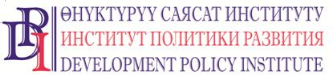 Общественное объединение«Институт политики развития»www.dpi.kg 